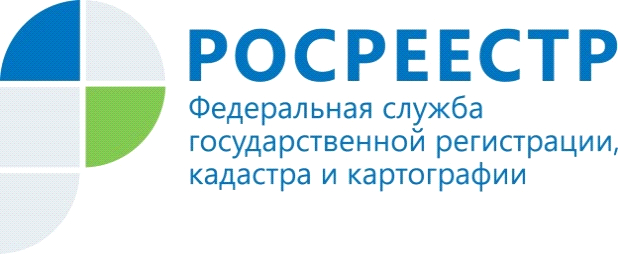 Особенности определения и оспаривания кадастровой стоимости  на территории Красноярского края1. Определение кадастровой стоимости. В 2020 году в соответствии с нормами Федерального закона  от 03.07.2016 №237-ФЗ «О государственной кадастровой оценке» (далее – Закон № 237-ФЗ) на территории Красноярского края проведена государственная кадастровая оценка земель населенных пунктов.Государственная кадастровая оценка земель населенных пунктов  осуществлялась Краевым государственным бюджетным учреждением «Центр кадастровой оценки» (далее – КГБУ «ЦКО»), созданным Правительством Красноярского края и наделенным полномочиями по определению кадастровой стоимости.Результаты определения кадастровой стоимости земельных участков в составе земель населенных пунктов утверждены постановлением Правительства Красноярского края от 03.11.2020 №766-п, действие данного постановления применяется с 01.01.2021.В этой связи, с 01.01.2021 года  в отношении категории земель населенных пунктов при осуществлении учетных действий, влекущих изменение их кадастровой стоимости, а также для вновь образуемых земельных участков, определение кадастровой стоимости осуществляет КГБУ «ЦКО».В отношении земель иных категорий, а также объектов капитального строительства определение кадастровой стоимости осуществляет филиал ФГБУ «ФКП Росреестра» по Красноярскому краю.2.Оспаривание кадастровой стоимости.Комиссия по рассмотрению споров о результатах определения кадастровой стоимости при Управлении Росреестра по Красноярскому краю (далее – Комиссия при Управлении) осуществляет свою деятельность в соответствии с положениями Федерального закона от 29.07.1998 № 135-ФЗ «Об оценочной деятельности в Российской Федерации».В соответствии со ст.22 Закона № 237-ФЗ Правительством Красноярского края аналогичная комиссия не создана.Таким образом, Комиссия при Управлении продолжает осуществлять деятельность по пересмотру кадастровой стоимости земельных участков и объектов капитального строительства, за исключением земельных участков в составе земель населенных пунктов. С даты внесения кадастровой стоимости, полученной по новой оценке, оспаривание кадастровой стоимости до 01.01.2023 года возможно только в судебном порядке.  Материалы подготовлены Управлением Росреестра по Красноярскому краюКонтакты для СМИ:тел.: (391)2-226-756е-mail: pressa@r24.rosreestr.ru«ВКонтакте» http://vk.com/to24.rosreestr«Instagram»:rosreestr_krsk24